The Lakeshore Natural Resource Partnership, Inc.Cultivating Community and Stewardship from the Ledge to the LakeshoreWisconsin Department of Natural ResourcesRiver Planning Grant RP-274-15LNRP Lower Manitowoc Watershed Plan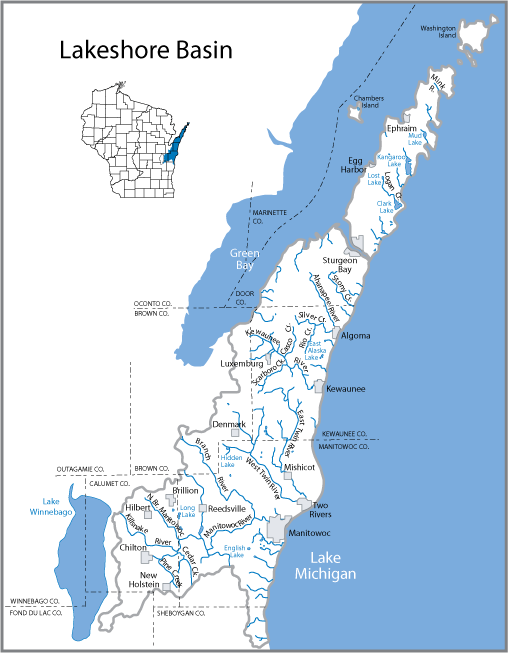 Report MaterialsFebruary 15, 2015 to June 30, 2016Jim Kettler, Executive Director